         КАРАР                                                                                 РЕШЕНИЕ«28» июнь  2021й.                        № 138/24                        «28» июня 2021г.                    О внесении изменений в решение Совета сельского поселения Байгузинский сельсовет муниципального района Янаульский район Республики Башкортостан от 10 апреля 2019 года № 224/36 «Об установлении земельного налога»В соответствии с Федеральным законом от 6 октября 2003 года № 131-ФЗ «Об общих принципах организации местного самоуправления в Российской Федерации», Налоговым кодексом Российской Федерации, Федеральным законом от 29.09.2019 № 325-ФЗ «О внесении изменений в части первую и вторую Налогового кодекса Российской Федерации», Совет   сельского поселения Байгузинский  сельсовет муниципального района Янаульский район Республики Башкортостан РЕШИЛ:1.Пункт 4  решения Совета сельского поселения Байгузинский сельсовет муниципального района Янаульский район Республики Башкортостан от 10 апреля 2019 года № 224/36  «Об установлении земельного налога» признать утратившим силу.2.Обнародовать настоящее решение  на информационном стенде Администрации сельского поселения Байгузинский сельсовет муниципального района Янаульский район Республики Башкортостан, по адресу: 452824, Республика Башкортостан, Янаульский район, с.Байгузино, ул. Центральная, д.26 и разместить на  сайте  сельского поселения Байгузинский сельсовет муниципального района Янаульский район Республики Башкортостан по адресу: http://baiguzino.zilaircbs.ru/.3. Контроль над исполнением настоящего решения возложить на постоянную комиссию Совета по бюджету, налогам, вопросам собственности,  социально-гуманитарным вопросам и охране правопорядка.Глава сельского поселения                                                   З.Я.ВалиевБАШKОРТОСТАН  РЕСПУБЛИКАHЫЯНАУЫЛ  РАЙОНЫ МУНИЦИПАЛЬ РАЙОНЫНЫН БАЙFУЖА  АУЫЛ СОВЕТЫ АУЫЛ БИЛEМEHЕ  СОВЕТЫ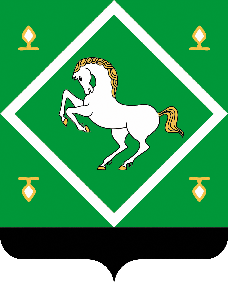 СОВЕТсельского поселенияБайгузинский сельсоветМУНИЦИПАЛЬНОГО  районаЯНАУЛЬСКИЙ РАЙОН РеспубликИ Башкортостан